Fact sheetAlexander HahnMemory of Light, Light of MemoryOther exhibitionsAlexander HahnMemory of Light, Light of Memory29 October 2022 – 2 April 2023, Kunstmuseum St. GallenAlexander Hahn (*1954, Rapperswil) has worked in the electronic and digital media arts in Europe and America since 1981. He transforms events from his personal life, history, art, and science into video art, making use of the inner worlds of memories and dreams. After his solo exhibition The Bernoulli Itinerary in 1991, he will now present an overview of his work at the forefront of developments in new media.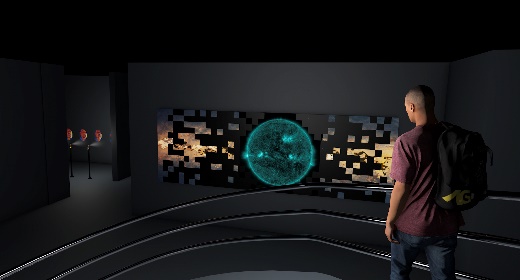 Alexander Hahn, computer-generated installation view, basement level of the Kunstmuseum St. Gallen with TRANSIT OF EARTH, 2022, © 2022, ProLitteris, ZurichThe artist completed his degree in art education at the Zurich University of the Arts in 1979 and took part in the Whitney Museum Independent Study Program in New York in 1981. He lives and works in Zurich and New York. Hahn’s works have been shown in numerous solo and group exhibitions and at film festivals in New York, Zurich, Sydney, Berlin, Beijing, and New Delhi, and has received numerous awards. He has had major retrospectives at the Kunstmuseum Solothurn in Switzerland, the Museum der Moderne in Salzburg, Austria, and the Padiglione d’Arte Moderna in Ferrara, Italy.Curator: Roland WäspeExhibition dates29 October 2022 – 2 April 2023Kunstmuseum St. GallenPress conference28 October 202211 a.m.Exhibition opening28 October 20226:30 p.m.Opening hoursTuesday to Sunday, 10 a.m. to 5 p.m.,Wednesday, 10 a.m. to 8 p.m.Alexander HahnMemory of Light, Light of Memory29 October 2022 – 2 April 2023, Kunstmuseum St. GallenAlexander Hahn (*1954, Rapperswil) has worked in the electronic and digital media arts in Europe and America since 1981. He transforms events from his personal life, history, art, and science into video art, making use of the inner worlds of memories and dreams. After his solo exhibition The Bernoulli Itinerary in 1991, he will now present an overview of his work at the forefront of developments in new media.Alexander Hahn, computer-generated installation view, basement level of the Kunstmuseum St. Gallen with TRANSIT OF EARTH, 2022, © 2022, ProLitteris, ZurichThe artist completed his degree in art education at the Zurich University of the Arts in 1979 and took part in the Whitney Museum Independent Study Program in New York in 1981. He lives and works in Zurich and New York. Hahn’s works have been shown in numerous solo and group exhibitions and at film festivals in New York, Zurich, Sydney, Berlin, Beijing, and New Delhi, and has received numerous awards. He has had major retrospectives at the Kunstmuseum Solothurn in Switzerland, the Museum der Moderne in Salzburg, Austria, and the Padiglione d’Arte Moderna in Ferrara, Italy.Curator: Roland WäspePress contactGloria WeissHead of CommunicationsMuseumstrasse 329000 St. GallenT +41 71 242 06 84Sophie LichtensternCommunicationsMuseumstrasse 329000 St. GallenT +41 71 242 06 85kommunikation@kunstmuseumsg.chwww.kunstmuseumsg.chExhibition dates29 October 2022 – 2 April 202329 October 2022 – 2 April 2023Exhibition venueKunstmuseum St. GallenKunstmuseum St. GallenPress conference28 October 2022, 11 a.m., Kunstmuseum St. Gallen28 October 2022, 11 a.m., Kunstmuseum St. GallenExhibition opening28 October 2022, 6:30 p.m., Kunstmuseum St. Gallen28 October 2022, 6:30 p.m., Kunstmuseum St. GallenCuratorRoland WäspeRoland WäspeOpening hoursTuesday – Sunday: 10 a.m. – 5 p.m.,Wednesday: 10 a.m. – 8 p.m.Tuesday – Sunday: 10 a.m. – 5 p.m.,Wednesday: 10 a.m. – 8 p.m.AdmissionSingle admission, regular pricePensionersVocational, school, and university studentsMembers of the Kunstverein St. GallenCHF 12.00CHF 10.00CHF 6.00FreePress contactGloria WeissT +41 71 242 06 84Sophie LichtensternT +41 71 242 06 85kommunikation@kunstmuseumsg.ch Gloria WeissT +41 71 242 06 84Sophie LichtensternT +41 71 242 06 85kommunikation@kunstmuseumsg.ch Websitewww.kunstmuseumsg.chwww.kunstmuseumsg.chCurrent
www.kunstmuseumsg.ch/en/ausstellungenUpcoming
www.kunstmuseumsg.ch/en/our-program/preview